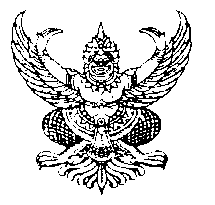 บันทึกข้อความส่วนราชการ	โรงเรียนคลองขลุงราษฎร์รังสรรค์วันที่................เดือน......................................พ.ศ............................เรื่อง	ขอเปลี่ยนเวร (นอกเวลาราชการ – วันหยุดราชการ)เรียน	ผู้อำนวยการโรงเรียนคลองขลุงราษฎร์รังสรรค์		ด้วยข้าพเจ้า..............................................................................ตำแหน่ง...............................................ซึ่งต้องปฏิบัติหน้าที่การอยู่เวรตามคำสั่งของโรงเรียนที่....................ลงวันที่................เดือน...........................พ.ศ.............ข้าพเจ้า..........................................................................................................................มีความจำเป็นไม่สามารถอยู่เวรได้ในวันที่........................เดือน..............................พ.ศ......................เหตุผลเพราะ..............................................................จึงขออนุญาตเปลี่ยนการอยู่เวรในวันดังกล่าวกับ..............................................................................ให้อยู่เวรแทนข้าพเจ้าโดยข้าพเจ้าจะมาอยู่เวรแทน..............................................................ในวันที่.................เดือน.....................พ.ศ................		จึงเรียนมาเพื่อโปรดพิจารณา								 .....................................							      (.................................................)								       ผู้ขอเปลี่ยนเวรรับทราบ								ลงชื่อ.........................................ผู้อยู่เวรแทน				    (……………………………………....)						รับทราบลงชื่อ........................................ผู้ตรวจเวร				    (……………………………………....)					ลงชื่อ........................................ผู้ตรวจเวร					    (……………………………………....)													เสนอผู้อำนวยการ								1. เพื่อทราบ								2.  อนุญาต  ไม่อนุญาต									ลงชื่อ..........................................................									  (นายวิรัช  วันบรรเจิด)     								ผู้อำนวยการโรงเรียนคลองขลุงราษฎร์รังสรรค์								       …………/…………………/…………..หมายเหตุ : ผู้ขอเปลี่ยนเวรให้สำเนาขอเปลี่ยนเวร (นอกเวลาราชการ – วันหยุดราชการ)               ไปติดไว้ที่สมุดบันทึกเวรด้วยทุกครั้งเพื่อให้ผู้ตรวจเวรรับทราบ